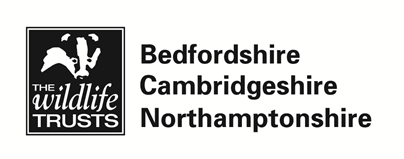 Volunteer Role:  Great Fen MonitorTask Description Updated:  Insert DateSupport PersonHenry Stanier, Great Fen Monitoring & Research Officer, The Countryside Centre, Chapel Road, Ramsey Heights, Cambridgeshire PE26 2RS. Henry.stanier@wildlifebcn.orgRole PurposeHelp Implement the Wildlife Trust’s annual monitoring programme in the Great Fen (www.greatfen.org.uk), part of a team, using and developing species identification and other skills. Specific TasksCarry out fieldwork gathering biological and other types of data as part of long-term monitoring, in and around the Great Fen, on weekdays, evenings and weekends.Gather data on birds, bats, small mammals, amphibians, terrestrial and aquatic invertebrates and plants weekends (see relevant methodologies for reference).Submit causal recording of species, using forms provided.Collate and input data, converting it into an electronic format.Provide brief reports of monitoring fieldwork for website ‘wildlife sightings’ page or similar.When convenient, provide cover for other volunteers if they are unable complete tasks.Assist in training other volunteers, incl. guidance and training material for volunteer training.Support the development and refinement of project methodologies.Provide materials, such as photographs (credited to the photographer), as part of monitoring or general requests for images for presentations, publications and displays.Assist, where possible, with related public engagement activities.Skills and Qualities NeededVolunteers will come from a wide range of backgrounds and will have many different qualities and skills. Essential skills and qualities for this role are:Relevant training and/or experience in species identification skills (e.g. ability to identify common birds by their songs).Willingness to learn and develop new skills relevant to the tasks necessary to deliver the monitoring programme. Willingness to work alone and as a team. Ability to work with a range of people from different age groups, backgrounds and levels of experience. Be approachable, open, polite and helpful to others. Ability and willingness to adapt to the changing nature of the Great Fen, which involves a dynamic restoration process (e.g. changing resources, wildlife and access etc.) and, therefore, a dynamic monitoring programme. Communicate using email etc., on a regular basis concerning progress with tasks (e.g. fieldwork). Plan ahead and sign up to activities in annual programme of ‘teamwork’ dates. Trustworthy with confidential wildlife information such as rare species or breeding locations and roosts. Comfortable with working in close proximity to livestock (e.g. cattle and sheep etc.). Hold a current driving licence and be able to use own vehicle to get to the Great Fen. Willingness to mentor others. CommitmentA commitment to long-term volunteering, with an average of eight days (60 hours) a year, to carry out ongoing survey and monitoring fieldwork, plus additional time to collate data gathered and produce brief reports throughout the year.Support and TrainingThe volunteer will be given guidance and support on a one-to one basis and as part of a group. During this support, any relevant training that may be required will be identified and the volunteer will be offered suitable training to meet their needs.Expectations of  WTBCN Volunteers Willingness to abide by the Wildlife Trust BCN’s Policies and Procedures.Willingness to use support systems.Co-operation with administrative tasks e.g. filling in timesheets.Commitment to attend on-going training.Location of volunteeringGreat Fen Living Landscape project area, between Huntingdon and Peterborough (incl. Corney’s Farm, off the B660 between Holme and Ramsey St Mary’s, Cambridgeshire).